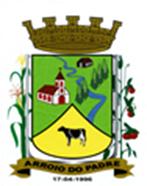 ESTADO DO RIO GRANDE DO SULPREFEITURA DE ARROIO DO PADREGABINETE DO PREFEITOLei 1.611, de 15 de maio de 2015.                                                                                                 (Mesa Diretora-Poder Legislativo)                                                                                        Autoriza o Município de Arroio do Padre, 						         Poder Legislativo, a realizar a abertura de					                      Crédito Adicional Especial no Orçamento 						                       Municipal de 2015.	 O Prefeito Municipal de Arroio do Padre, Sr. Leonir Aldrighi Baschi, faz saber que a Câmara Municipal de Vereadores aprovou e eu sanciono e promulgo a seguinte Lei. Art. 1°. Fica autorizado o Município de Arroio do Padre, Poder Legislativo a realizar abertura de Crédito Adicional Especial no Orçamento do Município para o exercício de 2015, nos seguintes programas de trabalho e respectivas categorias econômicas e conforme as quantias indicadas:01 – Câmara de Vereadores 01 – Atividades da Câmara Municipal de Vereadores01 – Legislativa031 – Ação Legislativa0001 – Gestão e Manutenção das Atividades do Legislativo2.103 – Manutenção das Atividades do Legislativo3.3.90.92.00.00.00 – Despesas de Exercícios Anteriores. R$ 31,87 (trinta e um reais e oitenta e sete centavos).Fonte de Recurso: 0001 - LivreValor total do Crédito Adicional Especial: R$ 31,87 (trinta e um reais e oitenta e sete centavos).Art. 2°. Servirão de cobertura para o Crédito Adicional Especial que trata o art. 1° desta Lei, recursos provenientes da redução das seguintes dotações orçamentárias:
01 – Câmara de Vereadores 01 – Atividades da Câmara Municipal de Vereadores01 – Legislativa031 – Ação Legislativa0001 – Gestão e Manutenção das Atividades do Legislativo2.103 – Manutenção das Atividades do Legislativo3.1.90.04.00.00.00.00 – Contratação Por Tempo Determinado. R$ 31,87 (trinta e um reais e oitenta e sete centavos).Fonte de Recurso: 0001 - LivreValor total para cobertura deste Crédito: R$ 31,87 (trinta e um reais e oitenta e sete centavos).Art. 3°. Esta Lei entra em vigor na data de sua publicação. Arroio do Padre, 15 de maio de 2015.Visto TécnicoLoutar PriebSecretário de Administração, Planejamento,Finanças, Gestão e Tributos___________________________Leonir Aldrighi BaschiPrefeito Municipal